附件4：跨站发布新闻到新闻网的基本操作说明1.新闻和通知跨站步骤说明第一步：选择要跨站的一条新闻，点击“跨站发布”。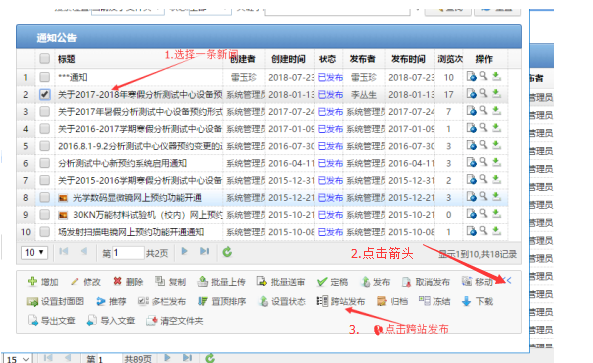 第二步：选择新闻网下的某一个栏目。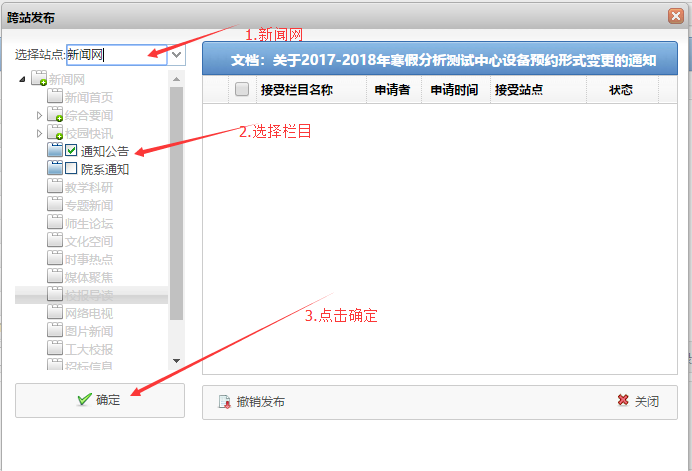 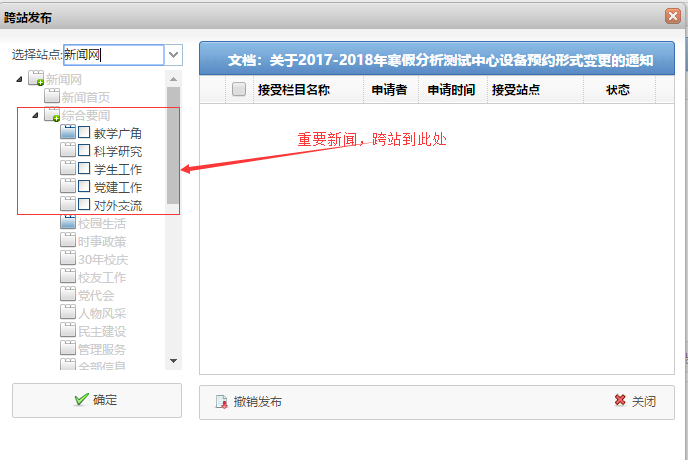 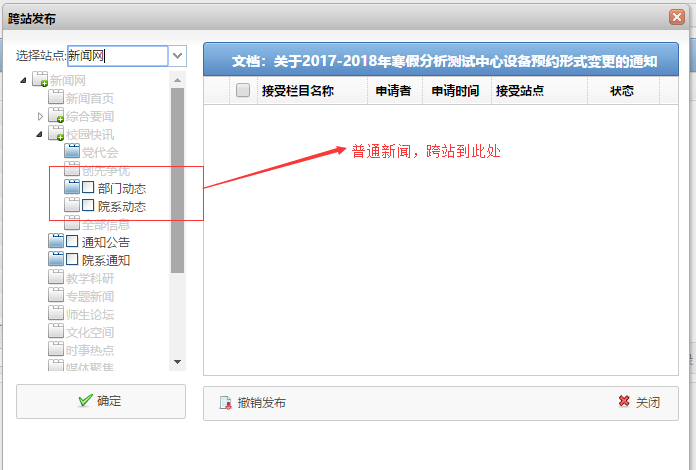 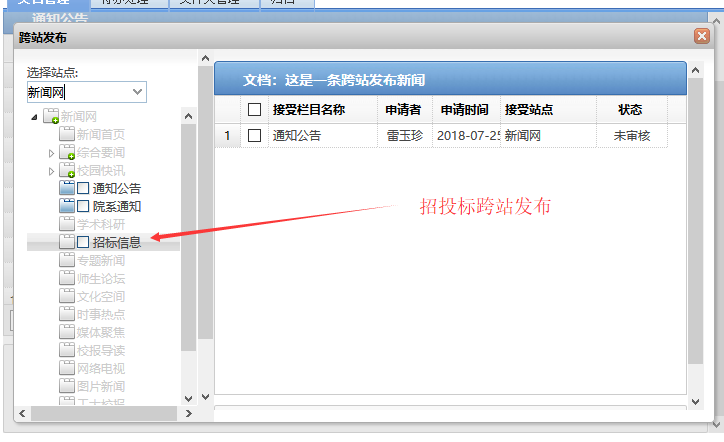 跨站到新闻网的大体对应栏目说明：说明1：学院信息管理员可将一条新闻或通知跨站到学校新闻网，新闻网对应的栏目如表一。表二学院（部门）网站新闻网网站栏目一条学院重要新闻----跨站到新闻网-->综合要闻：        教学广角        科学研究        学生工作        党建工作        对外交流一条学院普通新闻----跨站到新闻网-->校园快讯：        部门动态        院系动态一条学院重要通知----跨站到新闻网-->通知公告一条学院普通通知----跨站到新闻网-->院系通知一条学院招投标信息---跨站到新闻网-->招投标信息